Transfer procedureshttp://www.entusa.com/nasolabial_12.htmhttp://www.entusa.com/rotation_advancement_2004-11-04.htmhttp://www.entusa.com/rotation_advancement_20071212.htmClaw hand  - anterior interosseous ulnar nerve graft  http://openi.nlm.nih.gov/imgs/512/15/3157088/3157088_SNI-2-102-g001.png  Breast Reconstructionhttp://www.breastreconstruction.org/ Nissen Fundoplication  http://en.wikipedia.org/wiki/Nissen_fundoplication Gastric Bandhttp://www.hopkinsmedicine.org/healthlibrary/test_procedures/gastroenterology/laparoscopic_adjustable_gastric_banding_135,63/ Cervical Cerclagehttp://www.netterimages.com/image/24093.htmhttp://www.thenewjerseymiscarriagecenter.com/d_cervical_incompetence_01.php Embolization Coilshttp://www.yalemedicalgroup.org/stw/Page.asp?PageID=STW029076 Uterine Fibroid Embolizationhttp://justwomenhealth.com/uterine-fibroid-embolization-for-fertility-uses-risks/ Aneurysm Clippinghttp://www.jeffersonhospital.org/diseases-conditions/cerebral-aneurysm?disease=4581a9cd-6b07-43e0-a729-aa6994d4b750PTCAhttp://healthpages.org/surgical-care/angioplasty-coronary-heart-stents/Tubal Ligationhttp://www.merriam-webster.com/art/med/tuballig.htmThis workforce solution was funded by a grant awarded by the U.S. Department of Labor’s Employment and Training Administration. The solution was created by the grantee and does not necessarily reflect the official position of the U.S. Department of Labor. The Department of Labor makes no guarantees, warranties, or assurances of any kind, express or implied, with respect to such information, including any information on linked sites and including, but not limited to, accuracy of the information or its completeness, timeliness, usefulness, adequacy, continued availability, or ownership. This work is licensed under the Creative Commons Attribution 3.0 Unported License.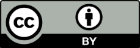 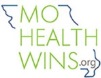 MoHealthWINs